п 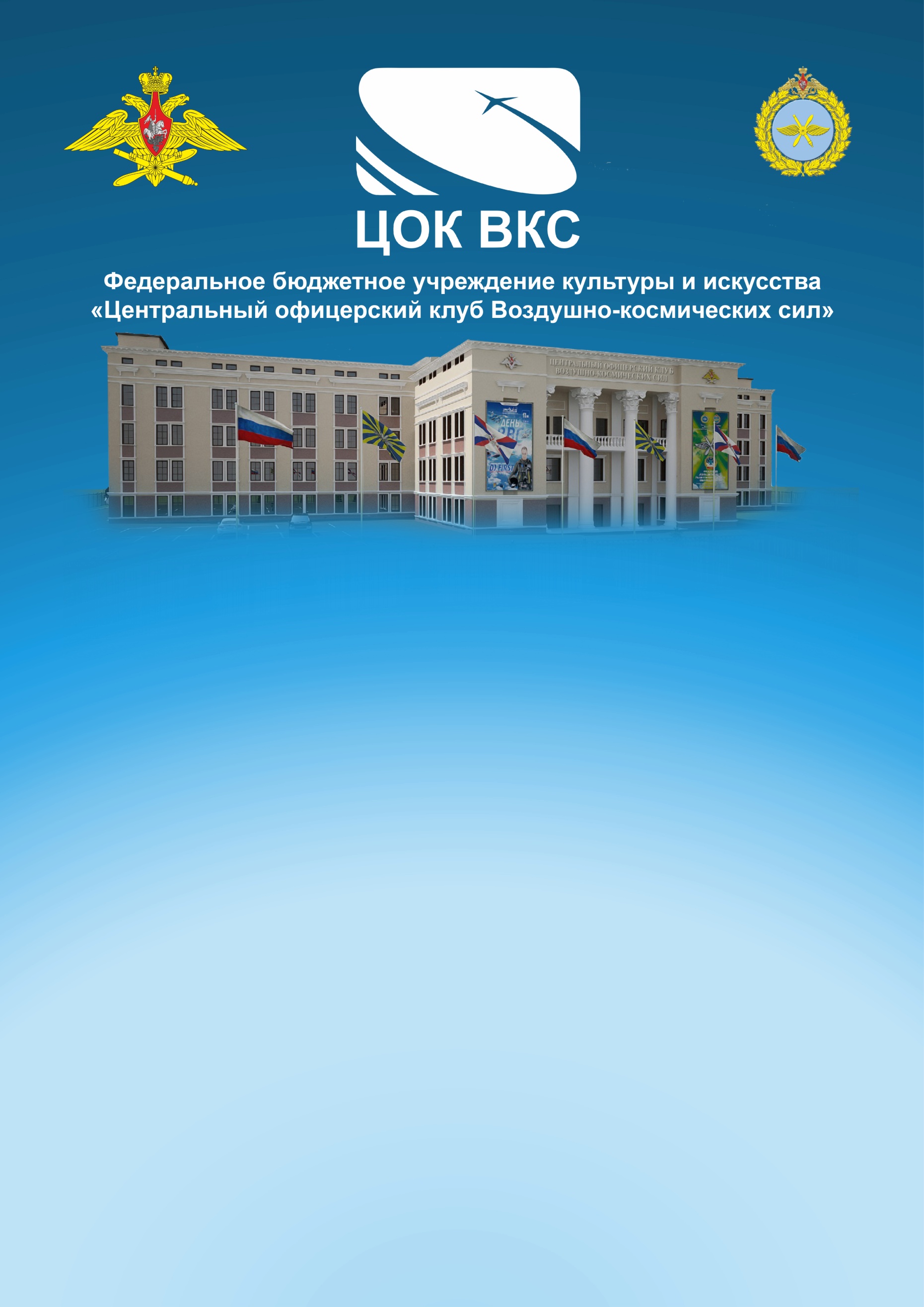 Методическая разработкаКОНЦЕРТ«Февральский свет Победы»,посвященный 80-летию Сталинградской битвы.                                            г. Москва, февраль 2023 г.Ответственный за выпуск: Начальник ФГБУ «ЦОК ВКС» Министерства обороны Российской Федерациизаслуженный работник культуры РФВ.С. ЛужбинПодготовила:Методист методического кабинета ФБУ «ЦОК ВКС» О.В. Сулим.Оформил:Начальник методического кабинета ФБУ «ЦОК ВКС» С.В. Лашманов.Цель мероприятия:  -достижение высокого уровня морально-психологического состояния военнослужащих;-военно-патриотическое воспитание военнослужащих и граждан;-воспитание любви к Родине и гордости за свою страну.Задачи:- повышение уровня исполнительского мастерства участников концерта;- повышение культурного уровня слушателей.Отзывы, замечания и предложения просим направлять по адресу:115093, Москва, Павловская, дом 8 ЦОК ВКС   Методический кабинетТел: +7(903)116-72-11, +7(499) 237 -05 -84;Сайт: CLUBVKS.RUСценарий концерта «Февральский свет Победы»Диктор: Центральный офицерский клуб Воздушно-космических сил Министерства обороны Российской Федерации представляет концертную программу «Февральский свет Победы», посвященную 80-летию Сталинградской битвы.Открывается занавес.На экране кадры и музыка из документального фильма «Оборона Сталинграда».1. Концертный номер «Поклонимся великим тем годам».Исполняет _________________.Выходят ведущие.Ведущий: 2 февраля 1943 года небо над некогда цветущим, а ныне разрушенным до основания городом на берегу величественной Волги вздрогнуло от грохота выстрелов и озарилось вспышками трассирующих пуль. Но это был не очередной день кровопролитной битвы. Ведущая: Только через шесть месяцев, 5 августа 1943 года, был дан первый за время Великой Отечественной войны официальный артиллерийский салют. Но этот свет февральского салюта защитников Сталинграда в день завершения разгрома окруженной группировки 6-й армии вермахта поистине стал предвестником всех победных салютов и самого главного – Салюта Победы!2. Концертный номер. «_____________________».3. Концертный номер. «_____________________».Исполняет _________________.На экране кадры из документального фильма «Оборона Сталинграда».Ведущий: 17 июля 1942 года немецкие войска сбили передовые отряды Советской армии с занимаемых позиций и подошли к главной полосе обороны войск Сталинградского фронта. Создав многократный численный перевес в живой силе и технике, они прорвали оборону советских войск и устремились к Сталинграду. Над городом нависла смертельная опасность. Так началась Сталинградская битва.Ведущая: Последующие семь месяцев станут одними из самых ожесточенных и кровопролитных в истории человечества. Именно тогда, в конце июля 1942 года, родился знаменитый приказ Сталина «Ни шагу назад!». Таков главный призыв. Выполнить этот приказ для защитников Сталинграда – значит отстоять нашу землю, спасти Родину, истребить и победить ненавистного врага. И они это сделали! Именно они положили начало коренному перелому не только в Великой Отечественной, но и во всей Второй мировой войне.4. Концертный номер. «________________»;5. Концертный номер. «________________».Исполняет _________________________.На экране кадры Вечного огня Волгорада.Ведущая: Тихое время заката в Волгу спустило крыло...                   Ах вы, ребята, ребята! Сколько вас здесь полегло!                  Как вы все молоды были, как вам пришлось воевать...                   Вот, мы о вас не забыли – как нам о вас забывать.Ведущий: Вот мы берем, как когда-то, горсть сталинградской земли.                   Вы победили, ребята! Мы до Берлина дошли!                  Наступает минута молчанья… Всех погибших в войне перечтем,                  Под кремлевских курантов звучанье вам долг памяти свой отдаем. Метроном. Минута молчания.6. Концертный номер. «__________________»;7. Концертный номер. «__________________».Исполняет ____________________.На экране коллаж фотографий боевых будней СталинградаВедущий: Кто они ‒ Герои Сталинградской битвы? В довоенное время большинство из них были обычными людьми: работниками заводов, фабрик и колхозов, выпускниками школ и училищ… На войне же они стали летчиками, танкистами, саперами, связистами, командирами. Война не щадила никого. Солдаты, офицеры, генералы… Они умирали стоя, защищая каждый метр опаленной разрывами снарядов и бомб Сталинградской земли.На экране коллаж фотографий детей и мирного населения Сталинграда.Ведущая: А рядом с ними оказались «заложники войны», мирные граждане, не успевшие эвакуироваться и попавшие в ад постоянных обстрелов и бомбежек. «За спиной был живой город, где кричали раненые дети и обезумевшие матери, и поэтому для солдата за Волгой земли не стало», так писал один из защитников города в своем дневнике.8. Концертный номер. «__________________»;9. Концертный номер. «__________________».Исполняет ____________________.На экране кадры из документального фильма «Мамаев курган».Ведущий: Немеркнущий свет победы под Сталинградом, отсвет величия подвига советских солдат и стойкости его защитников, зарево великой скорби русского народа. Зовущая на подвиг Родина-мать. Символ мужества и стойкости советских солдат – Дом Павлова. Политый кровью тысяч защитников Мамаев курган. Ведущая: Пройдут годы и десятилетия, нас сменят новые поколения. Но сюда, к подножию величественного монумента Победы будут приходить внуки и правнуки героев. Сюда будут приносить цветы и приводить детей. Здесь, думая о прошлом и мечтая о будущем, люди будут вспоминать тех, кто погиб, защищая вечный огонь жизни. 10. Концертный номер. «__________________________».11. Концертный номер. «__________________________».Исполняет __________________________.На экране кадры из документального фильма «Оборона Сталинграда».Ведущий: 19 ноября 1942 года советские войска перешли в контрнаступление, взломали оборону противника и 23 ноября завершили окружение немецких войск. В «котле» оказалось около 300 000 человек. Такого окружения немецких войск за все время Второй мировой войны еще не было. Наступил коренной перелом в Великой Отечественной войне.Ведущая: И пробил час. Удар обрушен первый,                  От Сталинграда пятится злодей.                  И ахнул мир, узнав, что значит верность,                  Что значит ярость верящих людей!12. Концертный номер. «_______________________»;13. Концертный номер. «_______________________».Исполняет ______________________.На экране кадры из документального фильма «Медаль «За оборону Сталинграда».Ведущий: Медаль Сталинграда, простая медаль.                   Бывают и выше, чем эта награда.                   Но чем-то особым блестит эта сталь,                   Кружочек войны — медаль Сталинграда.Ведущая: На пышную зелень травы капли крови упали.                  Два цвета сошлись, стала степь мировым перекрёстком.                  Недаром два цвета великих у этой медали –                  Зеленое поле с красною тонкой полоской.14. Концертный номер. «_______________________»;15. Концертный номер. «_______________________».Исполняет ______________________.  На экране кадры из документального фильма «Оборона Сталинграда».Ведущий: В это утро просторы державы                  От приморий до горных громад                  Пятилучием солнечной славы                  На века осветил Сталинград.Ведущая: Эта слава в мороз согревала,                  Шла в атаку с бесстрашными в ряд.                  Эта слава под утро с привала                  Песней в путь поднимала солдат.16. Концертный номер. «___________________________»;17. Концертный номер. «___________________________».Исполняет _______________________________.На экране кадры из документального фильма «Штурм Берлина».Ведущая: Бьет пурга отступающим в спину.                  Снег, окрашенный кровью, примят.                  В Бранденбурге, все ближе к Берлину                  Сталинградские пушки гремят.Ведущий: Все преграды падут перед нами.                  Мы сражаемся, сил не щадя.                  Над Берлином победное знамя                  Скоро вспыхнет по слову вождя.18. Концертный номер. «___________________________»;19. Концертный номер. «___________________________».Исполняет _______________________________.На экране видео водружения Знамени Победы и возвращения победителей.Ведущая: И он наступил – День Победы! Этот день объединил нас всех: дедушек и бабушек, увенчанных наградами, мам и пап, детей и внуков в единую семью победителей.На экране видео «Бессмертного полка».Ведущий: Мы идем в едином строю с героями «Бессмертного Полка», с бессмертными героями Сталинграда, и с гордостью несем в своем сердце частицу алого Знамени Победы!Все участники выходят на сцену.20. Концертный номер. Композиция «День Победы».Исполняют все участники концерта.Ведущая: Мы, артисты Центрального офицерского клуба Воздушно- космических сил от всей души желаем счастья и мира Вашему дому!День Февральской Победы, Сталинградскую битву, оставим в нашей памяти навсегда.